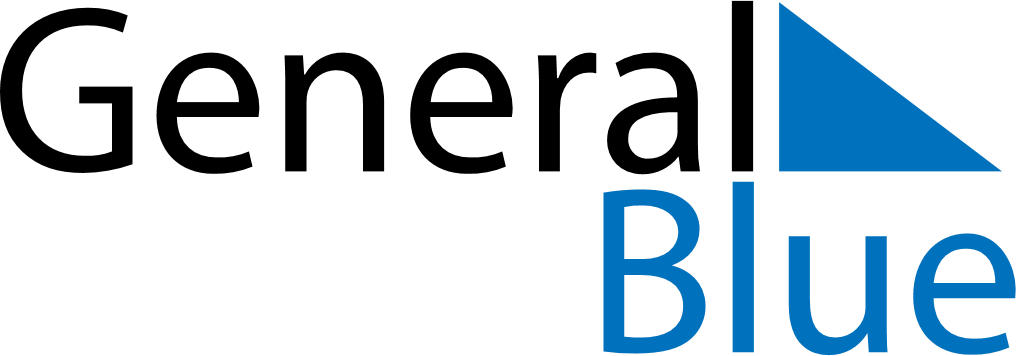 Iceland 2021 HolidaysIceland 2021 HolidaysDATENAME OF HOLIDAYJanuary 1, 2021FridayNew Year’s DayJanuary 6, 2021WednesdayEpiphanyJanuary 22, 2021FridayBóndadagurFebruary 15, 2021MondayBolludagurFebruary 16, 2021TuesdaySprengidagurFebruary 17, 2021WednesdayAsh WednesdayFebruary 18, 2021ThursdayWoman’s DayMarch 28, 2021SundayPalm SundayApril 1, 2021ThursdayMaundy ThursdayApril 2, 2021FridayGood FridayApril 4, 2021SundayEaster SundayApril 5, 2021MondayEaster MondayApril 22, 2021ThursdayFirst Day of SummerMay 1, 2021SaturdayLabour DayMay 9, 2021SundayMother’s DayMay 13, 2021ThursdayAscension DayMay 23, 2021SundayPentecostMay 24, 2021MondayWhit MondayJune 6, 2021SundayThe Seamen’s DayJune 17, 2021ThursdayIcelandic National DayAugust 2, 2021MondayCommerce DayOctober 23, 2021SaturdayFirst Day of WinterNovember 16, 2021TuesdayIcelandic Language DayDecember 23, 2021ThursdaySt Þorlákur’s DayDecember 24, 2021FridayChristmas EveDecember 25, 2021SaturdayChristmas DayDecember 26, 2021SundayBoxing DayDecember 31, 2021FridayNew Year’s Eve